Na planie studiów dodajemy kolumnę El (e-learning).W sylabusie dodajemy nową zakladkę E-learning- podczas próby zakończenia sylabusa system sprawdza czy godziny wpisane na planie studiów w kolumnie El zgadzają się z godzinami wpisanymi przez Autora sylabusa: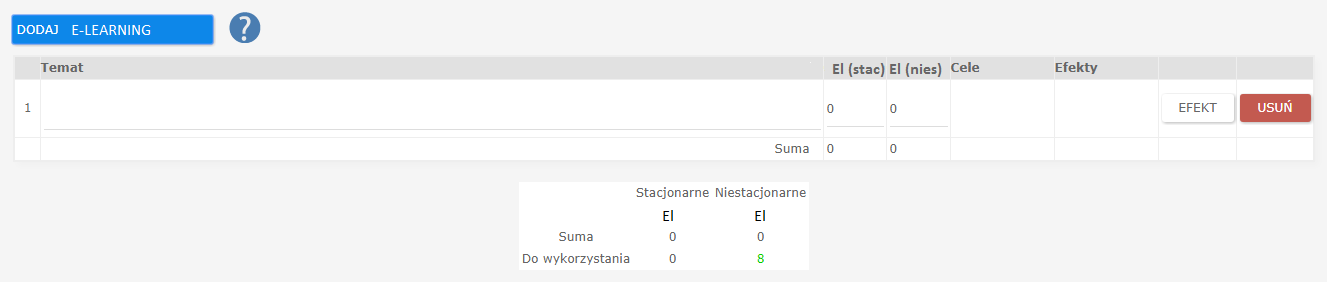 E-learning jest widoczny w zakładce Obciążenie studenta jako trzecia, stała pozycja.Na wydruku sylabusa E-learning jest widoczny:Jako punkt F- tabela wygląda analogicznie jak tabela z godzinami pracy studenta wymagającej kontaktu z dydaktykiemw punkcie L (Bilans punktów ECTS) jako trzecia pozycja